Sensory Differences Workbook 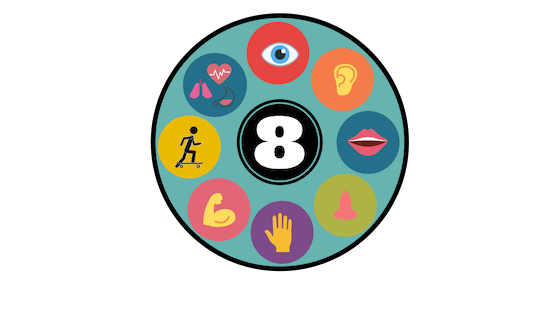 
ContentsSensory Differences HandoutsThere are a number of additional sensory handouts available for you to download attached to this workshop. Alternatively, let us know and we can print them off and send them to you.Sensory differences planOur own sensory preferences activitiesEnvironmental sensory strategiesProprioception activity ideas for home and schoolSensory strategies for dressingSensory strategies for toiletingSensory strategies for washingSensory strategies for feedingInteroception advice sheetSensory Equipment ListFurther information/ website recommendations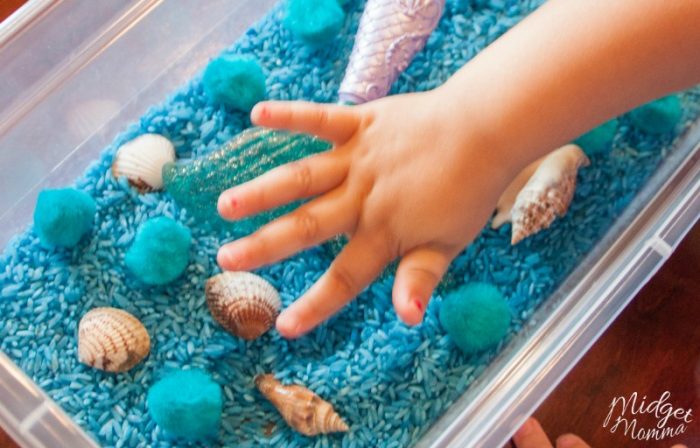 Making a Sensory PlanOne of the main aims of this workshop is for you to create a plan with your child using sensory strategies to support their engagement with a challenging activity. Please ask your child what he/she would like to do able to do differently; it is more likely to succeed this way.There is a Sensory Difference Plan ready for you to complete amongst the documents attached that you can use for yourself and share with others such as school once you have completed the workshop. A copy of the presentation slides to supplement your notes is also available if you would like it. Please use the notebook on the next page to write your own ideas down throughout the presentation and when prompted by the presenter.SENSORY WORKSHOP NOTEBOOK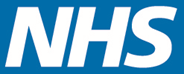 Use this notebook during the workshop to write down your thoughts and ideas specific to your child. Listen to the workshop but feel free to pause it at any time. Remember there is a copy of the slides to help you as well if you need it.Write down if you have seen your child show any preferences relating to any of the senses and if they need more sensory information (big teacup) or less sensory information (little teacup). Also note down any sensory strategies within the boxes which you feel will be helpful to try with your child.You can now share the plan above with everyone who cares/ works with your child or please use the separate document ‘Sensory Differences Plan.’ Sensory Differences Handouts AvailableMaking a Sensory PlanSensory Difference NotebookWrite down the sensory challenge you/ your child would like to work on:VISIONHEARINGTASTESMELLTOUCHPROPRIOCEPTIONVESTIBULARINTEROCEPTIONENVIRONMENTWhat environments does your child enjoy?What environments do they find difficult?What could you do to modify the environment?SENSORY STRATEGIES TO TRY…..Write down again the daily activity you would like to focus on? Write down the sensory strategies you are going to try to help manage this activity:BEFOREDURINGAFTERSENSORY STRATEGIES TO TRY…..Write down the daily activity you would like to focus on? Write down the sensory strategies you are going to try to help manage this activity: BEFOREDURINGAFTERSENSORY STRATEGIES TO TRY…..Write down the daily activity you would like to focus on Write down the sensory strategies you are going to try to help manage this activity:BEFOREDURINGAFTEROVERVIEW OF PLAN AND STRATEGIESTHE CHALLENGEENVIRONMENTALSENSORY STRATEGIESTHE CHALLENGEE CHALLENGEE CHALLENG